MatterMatter – 	Substance – Example – Not substances – States of Matter										Solid – 	Liquid – 	Gas – Gas vs. Vapor	Gas – 	Vapor – Properties – 	Physical Property – characteristic that can be observed or measured __________________          changing the ______________________Extensive property - ___________________________ on the amount of substanceExamples:Intensive property - _______________________________ on the amount of substanceExamples:Chemical Properties – a substance’s ability to _____________ with or ______________ intosomething ___________Example:External Conditions – changing states of matter can _____________ physical and chemicalproperties Example:Changes in MatterPhysical Change – 	Examples:Change of State – change from one ______________________________ to ____________________To change state, you must ____________ or _______________ energyAdding Energy	Melting – change from a _______________ to a  _____________________Melting point – Water :Vaporization – change from a _________________ to a ___________________Evaporation – when vaporization occurs only at the ________________ of a liquidBoiling point – Water:Sublimation – change from a _________________ to a ___________________ Examples: Removing Energy	Freezing – change from a ___________________ to a ______________________Freezing point – Water :	Condensation – change from a __________________ to a _____________________Condensation point – Water:	Deposition – change from a ___________________ to a ______________________Examples:Chemical Change – 	Examples:	Starting substances  – 	New substance – Evidence of a Chemical Change – 	Color – 	Odor – 	Produce heat/light – 		Exothermic reaction – 		Endothermic reaction – 	Produce gas – 	Produce solid –Physical Change vs. Chemical Change – 	Can reverse – 	Can’t reverse – Law of conservation of mass – Mass is neither __________________ nor ____________________ during a chemical reaction – it is ______________________		Mass of reactants = 	Examples:  	22.99 g	    +      35.45 g	  =       _______________________			Sodium	           Chlorine		      Sodium Chloride			12.2 g	    +      ____________	    =     78.9 g			   X		          Y			XYMixturesMixture – a combination of _______________________  substances that _____________ chemically combineEach substance keeps its _______________________Types of mixtures 	Heterogeneous mixtures – 		Examples: 	Homogeneous mixtures – 		Examples:Solutions – Solute – Solvent – 	Gas-gas – 	Gas-liquid – 	Liquid-gas – 	Liquid-liquid – 	Solid-liquid –	Solid-solid – Alloys – 	Example:Separating MixturesMixtures are _________________ combined – processes to separate them are _____________ processesCommon Separation Methods	Filtration – Examples:	Distillation – Substance with the ______________ boiling point will __________________ first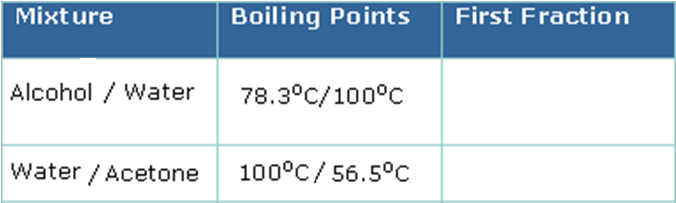 	Crystallization – 	Chromatography – Examples: